УКРАЇНАРІВНЕНСЬКА ОБЛАСНА ДЕРЖАВНА АДМІНІСТРАЦІЯ УПРАВЛІННЯ ОСВІТИ І НАУКИН А К А ЗПро підсумки обласного етапуВсеукраїнської  виставки-конкурсу„Український сувенір”Відповідно до Положення про управління освіти і науки Рівненської обласної державної адміністрації, затвердженого розпорядженням голови Рівненської обласної державної адміністрації від 14 січня 2013 року № 11, на виконання Плану проведення обласних заходів та участі дітей і учнівської молоді у Всеукраїнських заходах за напрямами позашкільної освіти у 2015 року, затвердженого наказом управління освіти і науки облдержадміністрації від 15 січня 2016 № 16,  підбито підсумки участі загальноосвітніх та позашкільнихнавчальних закладів в обласному етапі Всеукраїнської виставки-конкурсу „Український сувенір”.Виходячи з зазначеного, згідно з рішенням журіНАКАЗУЮ:1. Інформацію про підсумки обласного етапу Всеукраїнської виставки-конкурсу „Український сувенір”, що додається, взяти до уваги.2. Нагородити переможців обласного етапу Всеукраїнської виставки-конкурсу „Український сувенір” дипломом управління освіти і науки Рівненської обласної державної адміністрації за високий рівень виконання робіт, поданих на виставку:  Ващишина Андрія, вихованця гуртка „Художня обробка деревини”Довговільського навчально-виховного комплексу„Загальноосвітня школа І-ІІІ ступенів – дошкільний навчальний  заклад” Володимирецької районної ради за роботу„Трактор” ( керівник Городний Віктор Васильович);Столярчук Ольгу, вихованку студії „Оберіг” комунального закладу„Гощанський районний центр дітей, юнацтва та молоді” Гощанської районної ради, за роботу „Лялька-мотанка” (керівник Зарічнюк Юрій Михайлович);Годунка Андрія, вихованця гуртка„Технічний дизайн”Центру позашкільної освіти Дубровицької районної ради, за роботуіграшка-свищик „Котик-муркотик” (керівник Шпак Василь Володимирович);2Євчука Анатолія, вихованця гуртка„Технічний дизайн”Центру позашкільної освіти Дубровицької районної ради, за роботу іграшка „Веселий півник” (керівник Шпак Василь Володимирович); Єсіпову Софію, вихованку гуртка„Набивання голкою”Районного будинку творчості школярів Млинівської районної ради, за роботу скринька „Троянди”(керівник Кареліна Олена Олександрівна);Ковальчука Олександра, вихованця гуртка „Художня обробка деревини”Острозького районного будинку школяра,за роботу розвиваюча гра „Зашнурівки”(керівник Кичалюк Олексій Олексійович);Федіну Ангеліну, вихованку гуртка декоративного розпису „Джерело”Будинку дитячої та юнацької творчості Кузнецовської міської ради, за роботу „Народна іграшка – коник”(керівник Коваленас Надія Вікторівна);Сидорчук Анну, ученицю7 класуРівненського навчально-виховного комплексу №19 „Школа-ліцей” Рівненської міської ради, за роботу„Українські пересмішники”(керівник КисіленкоВікторія Никифорівна);Пєронкову Анастасію, ученицю 6 класу, вихованку гуртка „Гончар” Рівненської загальноосвітньої школи І-ІІІ ступенів №28 Рівненської міської ради,за роботу„Чарівний мішечок” (керівникСєрков Олексій Олександрович);Доєнко Світлану, Шевцову Олександру, вихованцівстудії декоративно-прикладного мистецтва „Чарівниця” Здолбунівського районного центру творчості дітей та юнацтва, за роботу„Колискові птахи”(керівник Менько Ірина Володимирівна). 3. Нагородити дипломом управління освіти і науки Рівненської обласної державної адміністрації за органічне поєднання національних художніх традицій і сучасних тенденцій формотворення у роботах, поданих на обласний етап Всеукраїнської виставки-конкурсу „Український сувенір”:  Сушицьку Ольгу, вихованку гуртка „Килимарство”комунального закладу „Районний  Будинок  дитячої та юнацької творчості” Березнівської районної ради, за роботу „Меланія”;Семенович Аліну, вихованку гуртка „Розпис на склі” комунального закладу „Районний  Будинок  дитячої та юнацької творчості” Березнівської районної ради, за роботу „Різдвяний ангел”; Кібиш Діану, вихованку гуртка „Флористика” комунального закладу „Соснівський Центр дитячої та юнацької творчості” Березнівського районної ради, за роботу лялька-сувенір „Невинна простота”;Буйненка Олександра, вихованця гуртка „Початкове технічне моделювання” комунального позашкільного навчального закладу „Рафалівський центр дитячої та юнацької творчості” Володимирецької районної ради, за роботу „Кенгуру”;НестерукАльону, вихованку гуртка „Художня вишивка” Каноницької загальноосвітньої школи І-ІІІ ступенів Володимирецької районної ради, за роботу „Чарівний будиночок”;3Озеругу Ірину, ученицю 11 класу Рафалівської загальноосвітньої школи  І-ІІІ ступенів Володимирецької районної ради, за роботу „Український віночок”;Сєркова Дмитра, учня 9 класу Тучинської загальноосвітньої школи І-ІІІ ступенів Гощанської районної ради, за роботу „Казкова ваза”;колектив учнів 9 класу Красносільської загальноосвітньої школи І-ІІ ступенів Гощанської районної ради, за роботу „Українська коляда”;Галабузіна Віталія, вихованця гуртка „Художня обробка деревини” Демидівського Будинку творчості школярів, за роботу „Сільничка”;Ярмолович Юлію, вихованку гуртка бісероплетіння„Намистинка” Демидівського Будинку творчості школярів, за роботу „Панно”;Пінчука Михайла, учня 2 класу Берестівського навчально-виховного комплексу „Загальноосвітня школа І-ІІІ ступенів-дошкільний навчальний заклад” Дубровицької районної ради, за роботу „Любіть Україну у сні й на яву…”;Кушнір Ліну, ученицю 11 класу Дубровицького навчально-виховного комплексу „Ліцей-школа” Дубровицької районної ради, за роботу „Господній ангел біля мене”;Одейчук Дарину, вихованку студії образотворчого мистецтва „Веселі акварелі” Дубровицького центру позашкільної освіти, за роботу рушник „Квітучі краї України”;Овдієнка Назарія, Краська Миколу, вихованців гуртка „Початкове технічне моделювання” Дубровицького центру позашкільної освіти, за роботу „Книга слави”;Кравчука Тараса, учня 10 класу Тростянецького навчально-виховного комплексу Дубенської районної ради, за роботу „Гойдалка для діток”;Лавренюк Юлію, Ткачук Богдану, вихованців гуртка „Юнийрізбляр” комунального закладу „Районний будинок учнівської молоді” Дубенської районної ради , за роботу „Поштова скринька”;Вовк Віталіну, вихованку гуртка „Віночок” Квітневськоїзагально-освітньої школи І-ІІ ступенів Дубенської районної ради, за роботу „Молюсь за тебе, Україно!”;Голобородько Євгенію, вихованку гуртка „Чарівна нитка”комунального закладу „Районний будинок учнівської молоді” Дубенської районної ради , за роботу „Новорічнігирлянди”;Широкорядюк Вікторію, Остапчук Олену, вихованців студії дизайну Здолбунівського районного центру творчості дітей та юнацтва, за роботу „Корівка-пакетниця”;Радчука Веніаміна, вихованця студії образотворчого та декоративно-прикладного мистецтва „Натхнення” Здолбунівського районного центру творчості дітей та юнацтва, за роботу „Декоративна скринька”;Ліщук Ірину, вихованку гуртка „Вишивка” Мізоцького будинку школярів та молоді Здолбунівської районної ради, за роботу „Маки”;4Парфенюк Віталіну, вихованку гуртка „Вишивка” Мізоцького будинку школярів та молоді Здолбунівської районної ради, за роботу „Український костюм”;Савчук Діану, вихованку гуртка „Іграшка” Мізоцького будинку школярів та молоді Здолбунівської районної ради, за роботу „Колисала колисочка”;Полюхович Тетяну, вихованку гуртка „Народна творчість”комунального закладу „Будинок учнівської молоді” Зарічненської районної ради, за роботу „Кухонні дощечки”;Полюхович Тетяну, вихованку гуртка „Народна лялька” комунального закладу „Будинок учнівської молоді” Зарічненської районної ради, за роботу лялька „Калинка”;вихованців гуртка „Фантазія” Бутівської загальноосвітньої школи І-ІІ ступенів Зарічненської районної ради, за роботу „Лялька-оберіг”;Остаповича Владислава, вихованця гуртка „Паперовий світ” навчально-виховного комплексу „Зарічненська загальноосвітня школа І ступеня-гімназія”Зарічненської районної ради, за роботу „Вишивка”;Овдійчук Тетяну, вихованку гуртка „Декоративні розписи” Костопільського Будинку школярів та юнацтва Костопільської районної ради, за роботу „Калинонька”;Мороз Дарину, вихованку гуртка народної творчості Костопільського Будинку школярів та юнацтва Костопільської районної ради, за роботу „Лялька-мотанка наречена”;Кощук Тетяну, вихованку гуртка „Художня вишивка” районного Будинку творчості школярів Млинівської районної ради, за роботу „Набір рукодільниць”;Братарчук Богдану, вихованку гуртка „В’язання гачком” районного Будинку творчості школярів Млинівської районної ради, за роботу грілка на чайник „БаранчикШон”;Домарацького Максима, вихованця гуртка „Початкове технічне моделювання” районного Будинку творчості школярів Млинівської районної ради, за роботу іграшка „Два півники”;Коротун Богдану, вихованку гуртка „Плетіння з соломи”Радивилівського районного Будинку школяра, за роботу „Нова радість стала…”;Безкостну Марію, вихованку гуртка „Художня вишивкаРівненського районного Центру дитячої та юнацької творчості Рівненської районної ради, за роботу картина „Пшеничні лани”;Сохацьку Дарію, вихованку гуртка „Паперопластика” Великоомелянського навчально-виховного комплексу „школа-гімназія” Рівненської районної ради, за роботу „Подарунок від неньки”;Дундюк Дарину, вихованку гуртка „Весела палітра” Обарівської загальноосвітньої школи І-ІІІ ступенів Рівненської районної ради, за роботу „Спогади дитинства”;5Пастернак Єлізавету, ученицю 4 класу Новолюбомирського навчально-виховного комплексу „школа-ліцей” Рівненської районної ради, за роботу „Маки в кошику”;Щербу Анну, ученицю 3 класу Томашгородського навчально-виховного комплексу„школа І-ІІІ ступенів-ліцей” Рокитнівської районної ради, за роботу „Українськіберегині-мотанки”;Кушнір Владиславу, вихованку гуртка „Образотворче мистецтво”Сарненського районного будинку дітей і молоді, за роботу „Декоративна таріль”;Мартинюк Вікторію, Супрунець Валерію, вихованців гуртка „Шкіряна фантазія”Сарненського районного будинку дітей і молоді, за роботу „Поліська Мавка”;Берник Ольгу, вихованку гуртка „М’яка іграшка” Степанського Будинку дітей та молоді Сарненської районної ради, за роботу „Хазяйновиті парубки”;Опанасець Іванну, вихованку гуртка „Виготовлення сувенірів” Степанського Будинку дітей та молоді Сарненської районної ради, за роботу „Козак на коні”;Черняк Любаву, вихованку гуртка „Диво-квіти” Будинку дітей та молоді Дубенської міської ради, за роботу„Півник”;Коваленас Дарину, вихованку гуртка декоративного розпису „Джерело”Будинку дитячої та юнацької творчості  Кузнецовської міської ради, за роботу „Народні іграшки – птах та дзиґа”;Ткач Юлію, вихованку гуртка бісероплетіння„Фантазія”  Будинку дитячої та юнацької творчості  Кузнецовської міської ради, за роботу „Обереги для дому”;Гришкевич Вікторію, вихованку гуртка Рівненського міського центру творчості учнівської молоді Рівненської міської ради, за роботу „Батьківська хата”;Дроботюк Катерину, вихованку гуртка „В’язання гачком” Рівненської загальноосвітньої школи І-ІІІ ступенів №24 Рівненської міської ради, за роботу посуд „Запрошуємо до столу”;Сорочук Тетяну, Карплюк Дарину, вихованців гуртка „Художня вишивка” Рівненської загальноосвітньої школи І-ІІІ ступенів №27 Рівненської міської ради, за роботу „Бузковий схід”;Шеремет Олену, вихованку гуртка „Гончар”, ученицю 6 класу Рівненської загальноосвітньої школи І-ІІІ ступенів №28 Рівненської міської ради, за роботу свічник „Такса”.4. Відзначити подякою педагогічні колективи позашкільних навчальних закладів за активну участь у пошуково-дослідницькій діяльності з питань пізнання джерел і процесу творення народного мистецтва, творчій самореалізації, всебічному розвитку талановитої учнівської молоді та готовності її до участі в соціокультурному житті поліетнічного світу:6комунального закладу „Соснівський Центр дитячої та юнацької творчості” Березнівської районної ради (директор Чикалюк Зінаїда Олександрівна);комунального закладу „Районний  Будинок  дитячої та юнацької творчості” Березнівської районної ради (директор Карповець Ніна Василівна);комунального позашкільного навчального закладу „Рафалівський центр дитячої та юнацької творчості” Володимирецької районної ради (директор Бутеєць Наталія Володимирівна)комунального позашкільного навчального закладу „Володимирецький районний Будинок школярів та юнацтва” Володимирецької районної ради (директор Аврука Валентина Вікторівна);комунального закладу „Гощанський районний центр дітей, юнацтва та молоді” Гощанської районної ради (директор Подмока Ольга Петрівна);Демидівського Будинку творчості школярів (директор Гусаревич Людмила Анатоліївна);комунального закладу „Районний будинок учнівської молоді” Дубенської районної ради  (директор Козачок Людмила Вадимівна);Дубровицького центру позашкільної освіти (директор Семенюк Микола Ілліч);Будинку учнівської молоді Зарічненської районної ради (директор Безменська Наталія Михайлівна);Здолбунівського районного центру творчості дітей та юнацтва (директор Бондарчук Лариса Олександрівна);комунального закладу „Будинок учнівської молоді” Зарічненської районної ради (директор  Безменська Наталія Михайлівна)Мізоцького будинку школярів та молоді Здолбунівської районної ради (директор Бідюк Володимир Юрійович);Костопільського Будинку школярів та юнацтва Костопільської районної ради (директор Дітлашок Зінаїда Антонівна);районного Будинку творчості школярів Млинівської районної ради (директор Заріцька Наталія Євгеніївна);Острозького районного Будинку школяра (директор Дьяков Андрій Ростиславович);Радивилівського районного Будинку школяра (директор Сова Світлана Богданівна);Рівненського районного Центру дитячої та юнацької творчості Рівненської районної ради  (директор Євушко Ірина Павлівна);Сарненського районного будинку дітей і молоді  (директор Круглик Віталій Степанович);Степанського Будинку дітей та молоді Сарненської районної ради (директор Мурза Лариса Степанівна);Будинку дітей та молоді Дубенської міської ради (директор Гуменюк Марія Степанівна);Будинку дитячої та юнацької творчості  Кузнецовської міської ради (директор Маркевич Тетяна Валентинівна);Рівненського міського центру творчості учнівської молоді Рівненської міської ради (директор Сосновчик Тетяна Олександрівна).5. Надіслати на Всеукраїнський етап Виставки до Національного еколого-натуралістичного центру учнівської молоді в м. Київ 10 робіт переможців обласного етапу Всеукраїнської виставки-конкурсу „Український сувенір”.6. Контроль за виконанням наказу покласти на заступника начальника управління – начальника відділу виховної роботи та соціального захисту дітей управління освіти і науки Рівненської обласної державної адміністрації Пекарського О.М.Начальник управління                                                              Г. ТаргонськийДодатокдо наказу управління освіти і науки Рівненської обласної державної адміністрації від  29. 12. 2016 № 676І Н Ф О Р М А Ц І Япро підсумки обласного етапу Всеукраїнської виставки-конкурсу  „Український сувенір” Виставка  проводиться з метою виховання національного світогляду учнівської молоді через залучення її до пізнання джерел і процесу творення українського народного мистецтва, стимулювання розвитку творчого пошуку, художнього смаку при виконанні креативних робіт з використанням традиційних матеріалів і технік, популяризації дитячої художньої творчості засобами народного мистецтва, сприяє налагодженню духовного контакту дитини, батьків та педагогів у процесі спільної творчості на традиційному ґрунті.У конкурсі взяли участь всі райони та міста області крім Корецького району.На виставку представлено190 виробів, які познайомили відвідувачів з творами декоративного розпису, кераміки,  скла, художнього різьблення на дереві, плетіння, вишивки тощо, в яких мистецькими засобами передано знайомі й близькі кожному з нас образи та сюжетні сцени, втілено теплий і світлий настрій українських традицій. Переважна більшість конкурсних робіт відповідала умовам Всеукраїнської виставки-конкурсу „Український сувенір” – іграшки зберегли свої ігрові функції, у роботах відчувався індивідуальний творчий почерк автора, вироби декоративно-ужиткового мистецтва відповідали своєму призначенню. Юні майстри виготовили сувеніри з глини, дерева, шкіри, лози, соломи, трави, тканини, паперу, солоного тіста, бісеру, бурштину, кукурудзяних обгорток які  представляють собою зразки традиційних і копії стародавніх іграшок, дизайнерські вироби, сучасні саморобні іграшки і предмети вжитку, де органічно поєднуються національні художні традиції і сучасні тенденції формотворення. Виробам характерні синкретичність, символізм, образність, цілісність,глибока традиційність, стриманість декоративного вирішення, перевага давніх геометричних мотивів, наявність спільного в мотивах, тематиці і характері з мистецтвом інших слов’янських народів.  Популярними серед учасників виставки стали дерев’яні іграшки, оригінальністю вирізнялися сучасні сувеніри, виконані з використанням традиційних технік декоративно-ужиткового мистецтва - різьблення, розпис, вишивка, ткацтво, кераміка, інкрустація, художнє плетіння які мають неабиякий попит у хатньому побуті —внутрішнього та зовнішнього оздоблення оселі.Значну частину експозиції займали ляльки. Дитячим виробам була притаманна духовна наповненість, знаковість, характерність образів. Оригінально виглядали  картини, виконані в різних техніках (художня вишивка, ткацтво, валяння, в’язання, плетіння, ліплення) наповнені українською традиційністю та дизайнерською сучасністю.Вироби з лляного шпагату — це гарний подарунок для друзів та стильний декор для оздоблення оселі. Саме у цій техніці були представлені іграшки, шкатулки  в сучасному українському стилі.Новітніми виробами були обереги з природних матеріалів у поєднанні з  матеріалами вторинного використання.Роботи юних майстрів яскраво демонстрували особливий духовний зв’язок школярів із землею, природою рідного краю.Заступник начальника управління – начальник відділу виховної роботи та соціального захисту дітей управління освіти і науки                                                                     О. Пекарський Директор Станції юних натуралістів                             Т. Остафійчук29 .12. 2016м. Рівне                    № 676     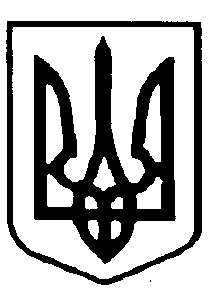 